Приложение № 1к Административному регламенту Местной Администрации муниципального образования муниципальный округ Морские ворота по предоставлению муниципальной услуги: «Выдача разрешения на вступление в брак лицам, достигшим возраста 16-ти лет»БЛОК-СХЕМАпредоставления муниципальной услуги по выдаче разрешенияна вступление в брак лицам, достигшим возраста шестнадцати лет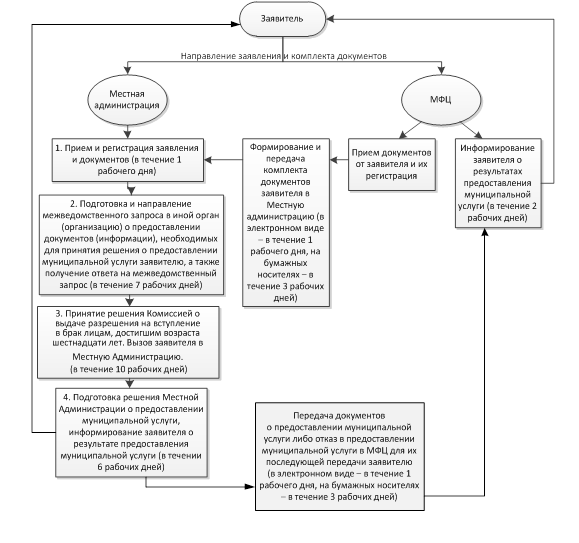 